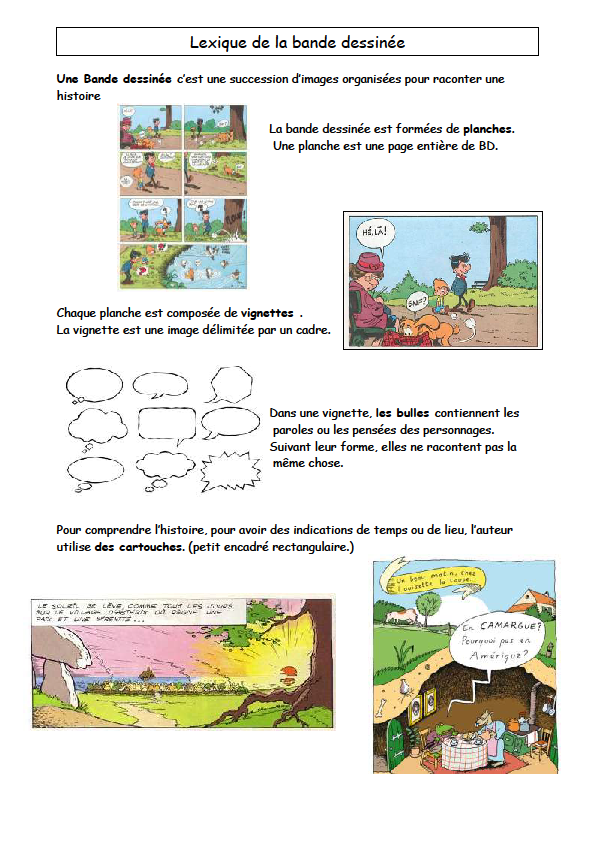 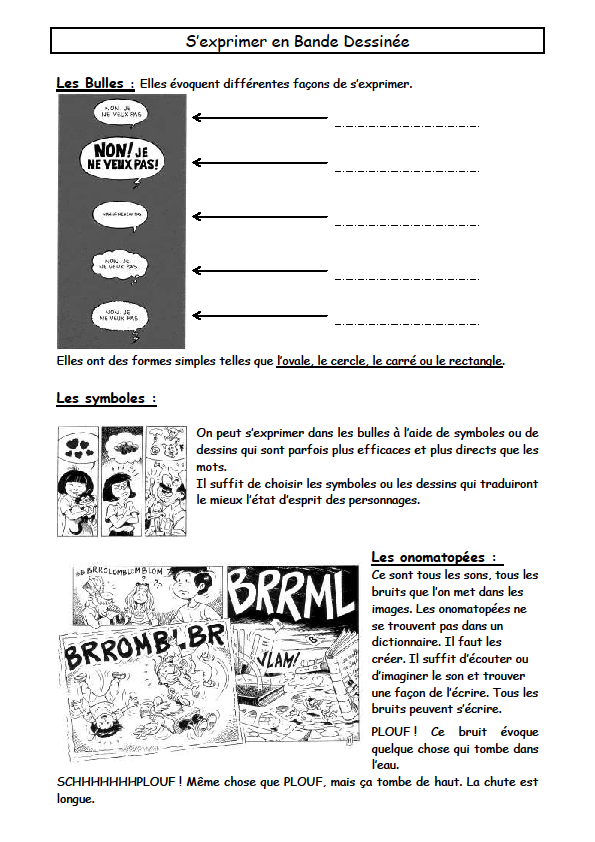 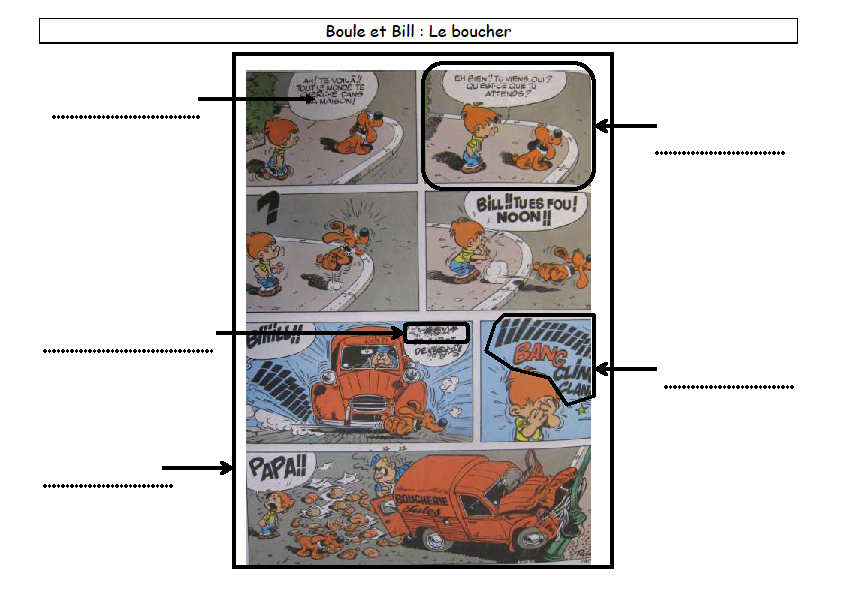 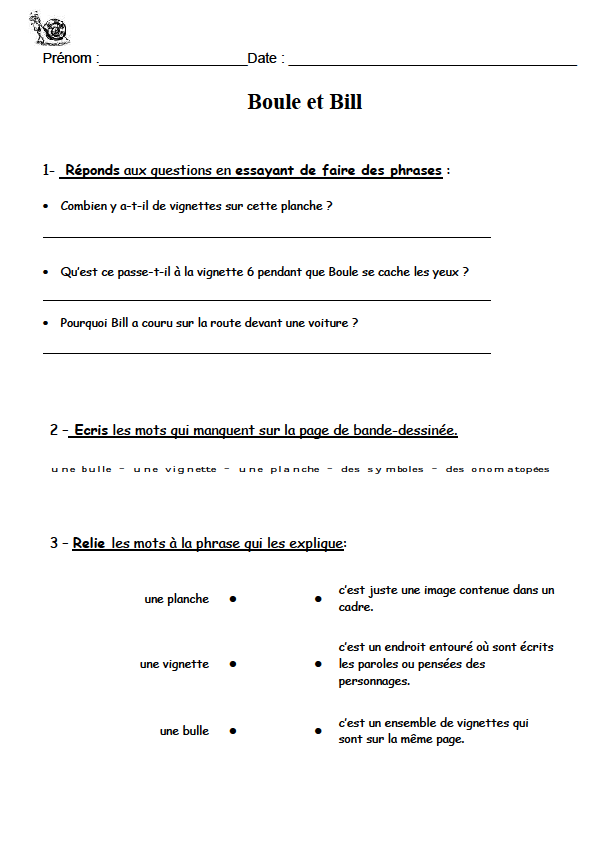 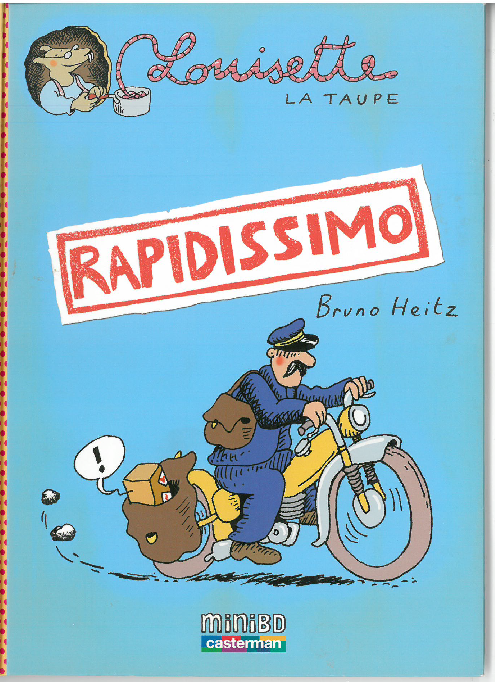 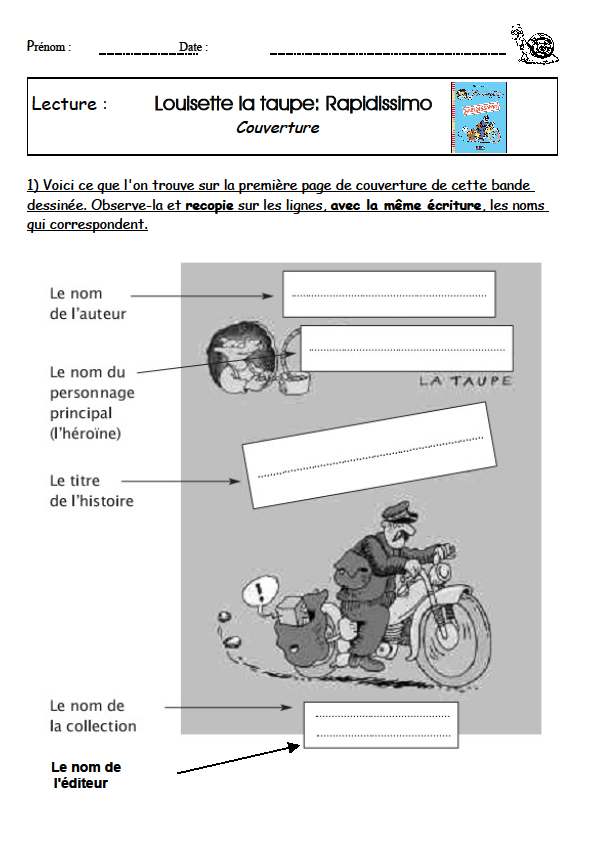 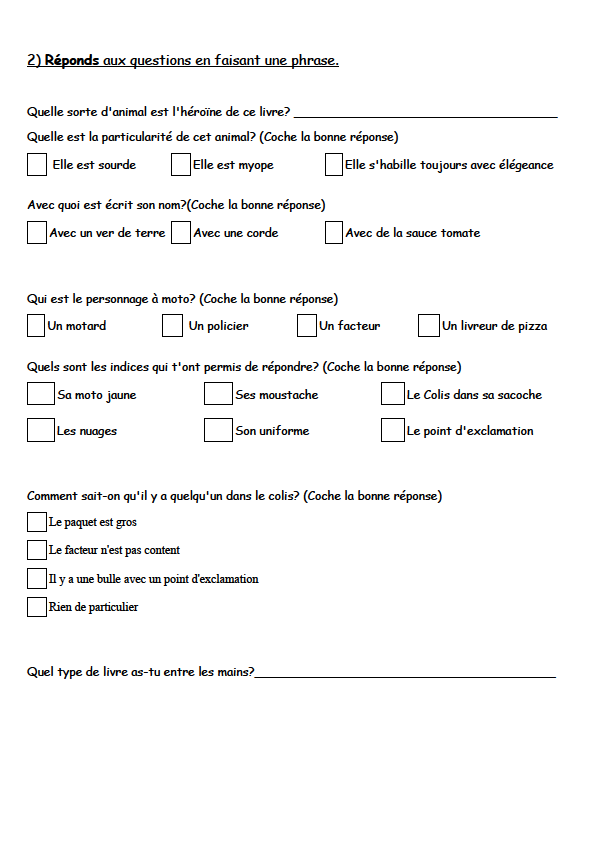 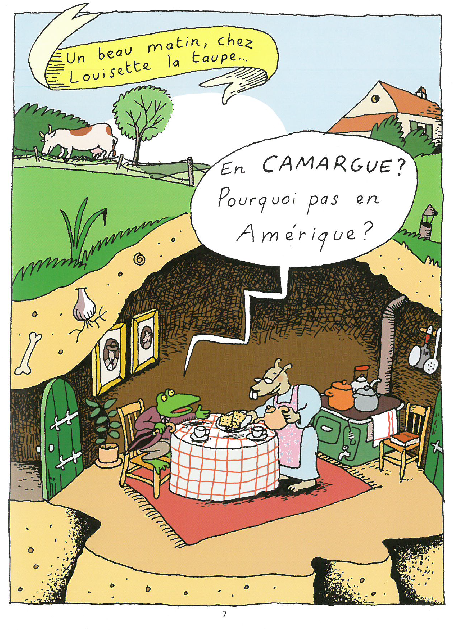 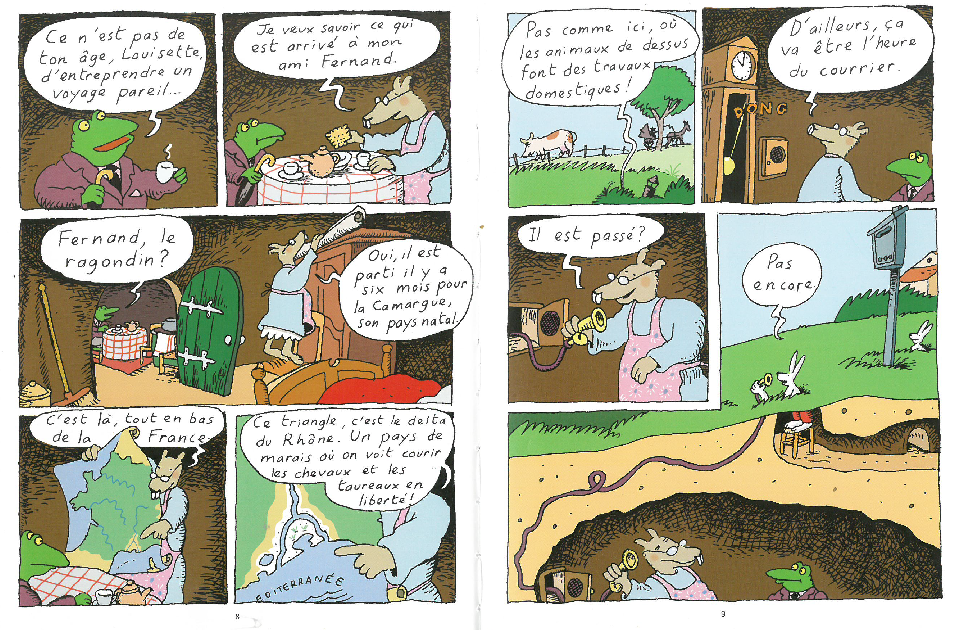 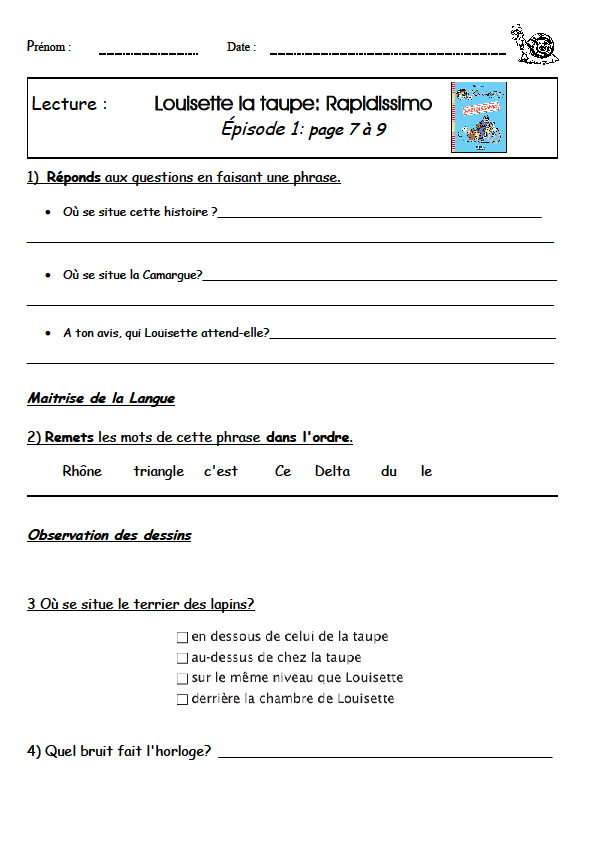 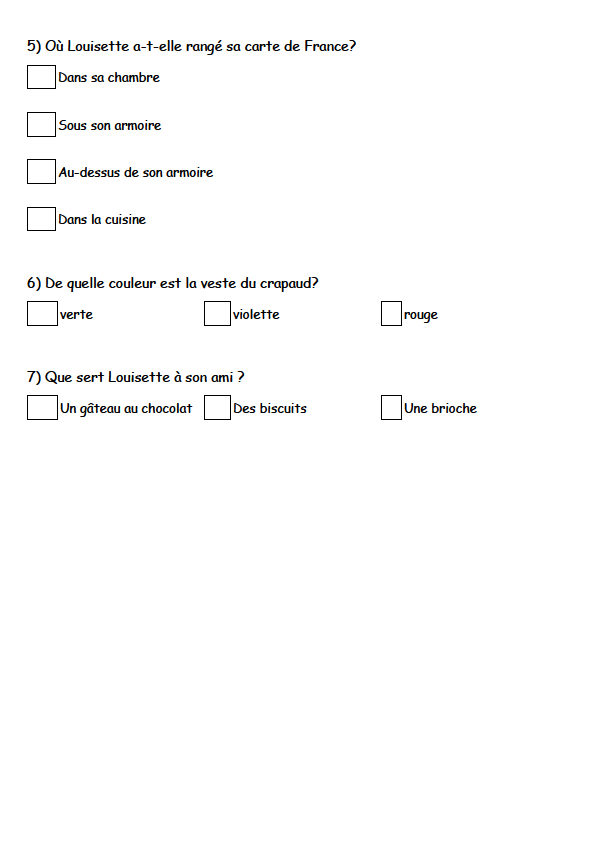 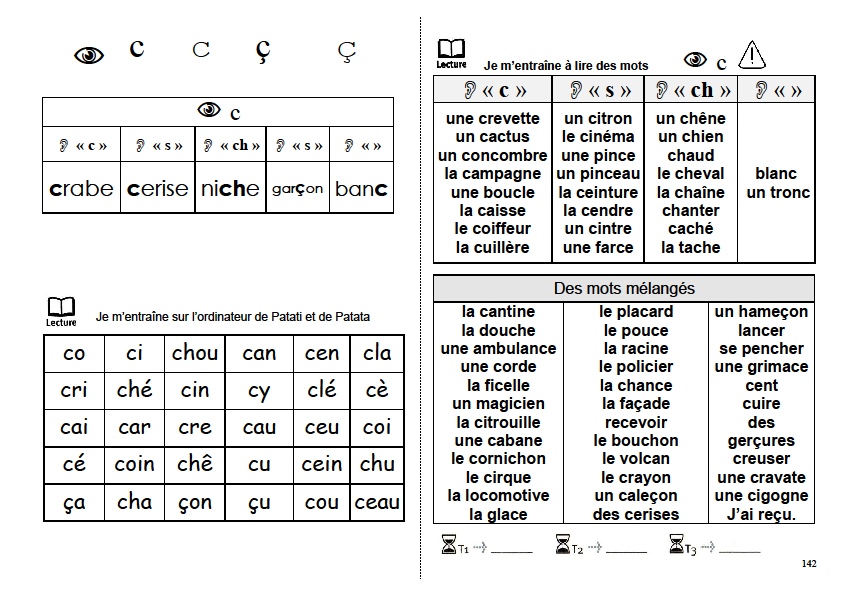 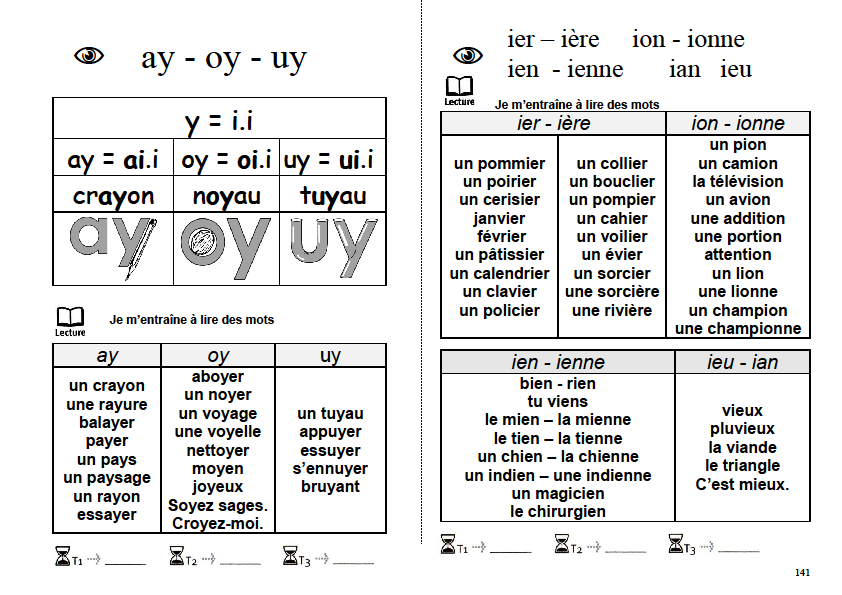 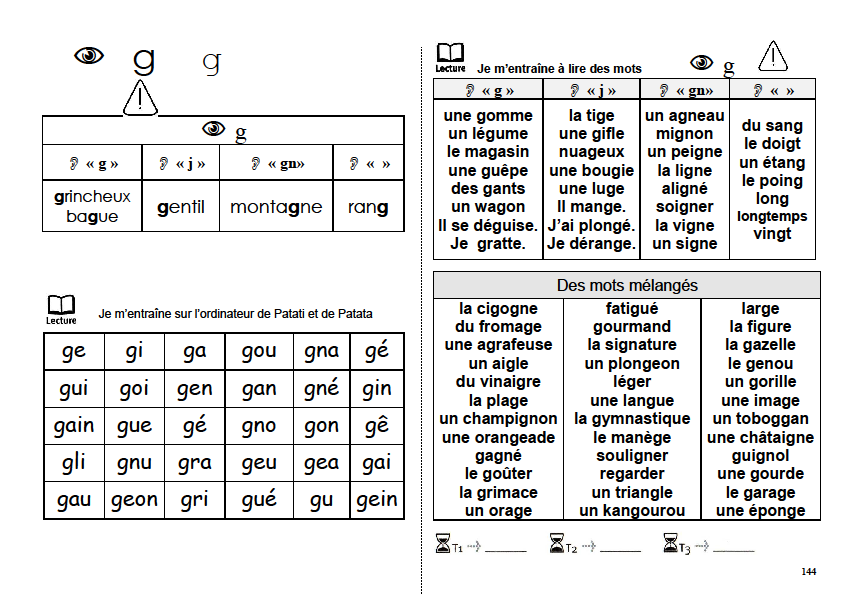 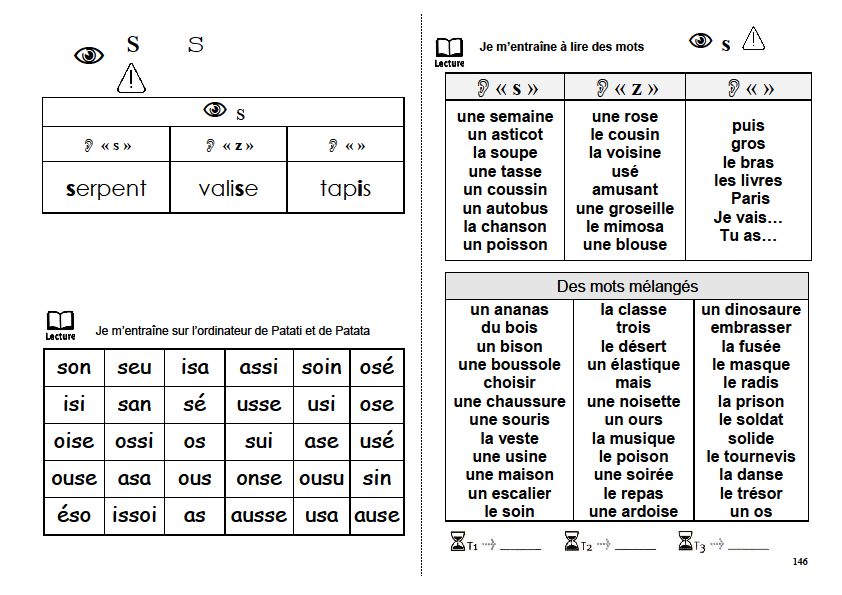 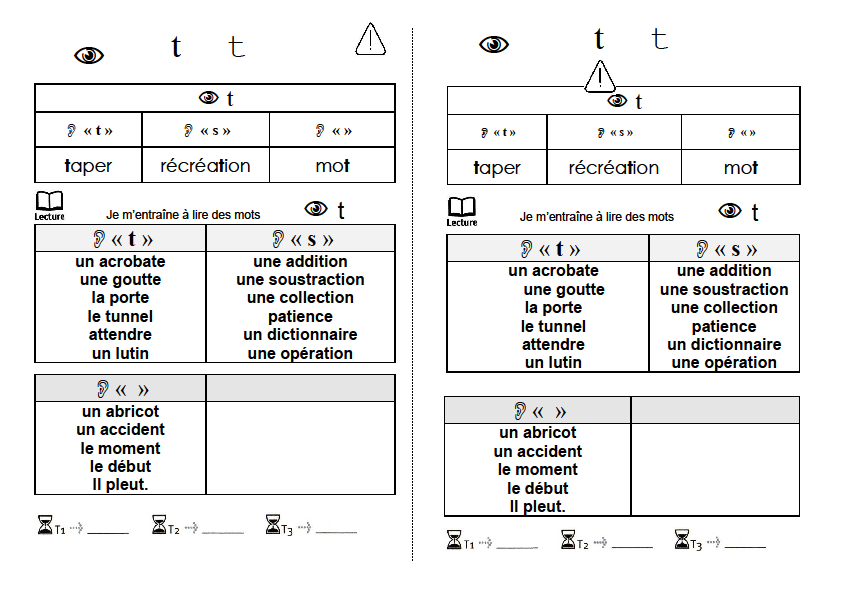 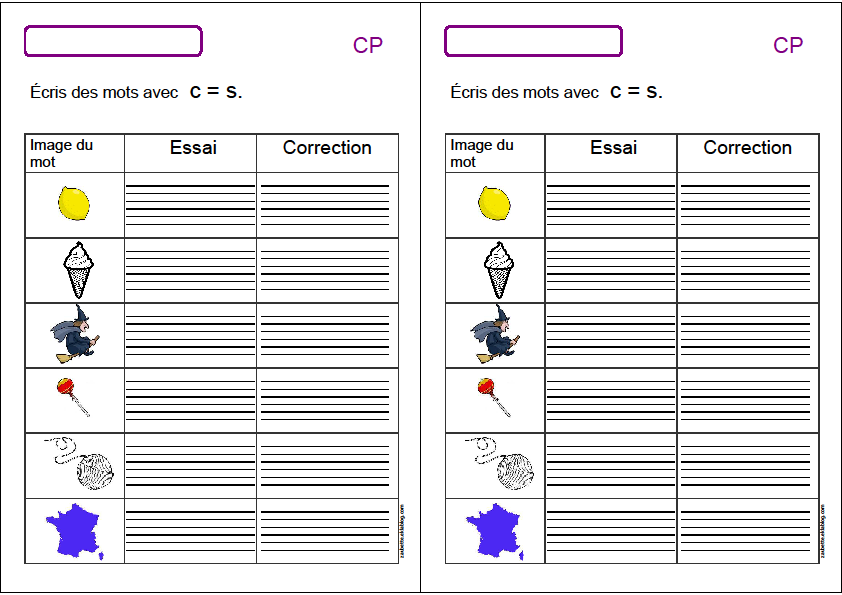 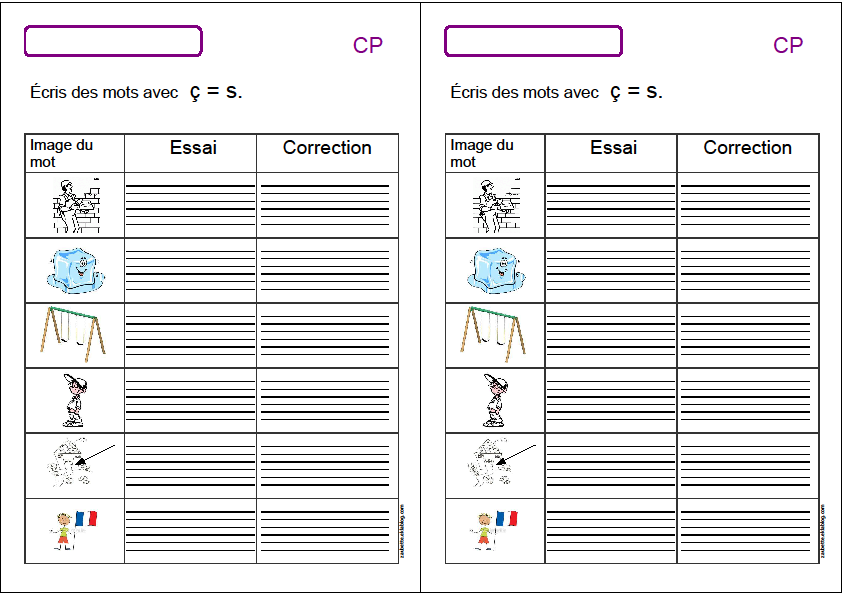 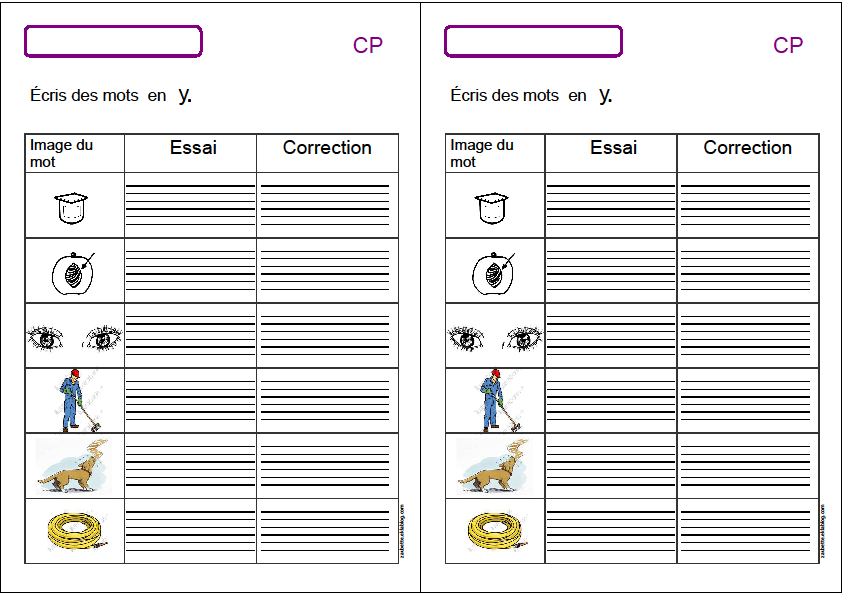 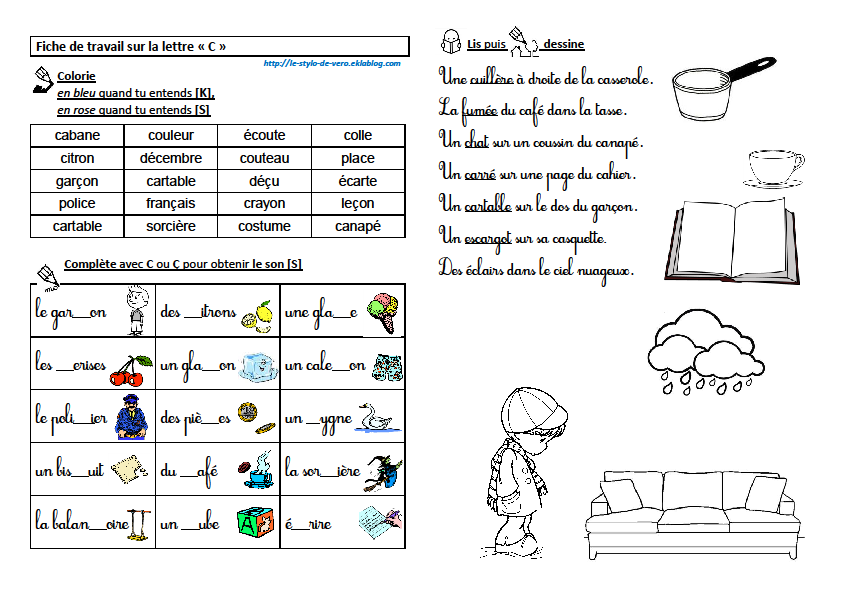 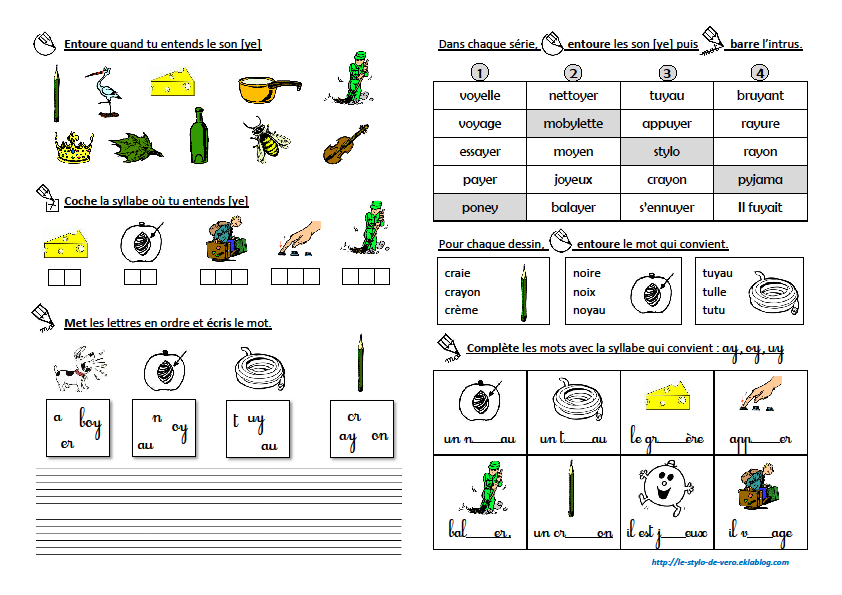 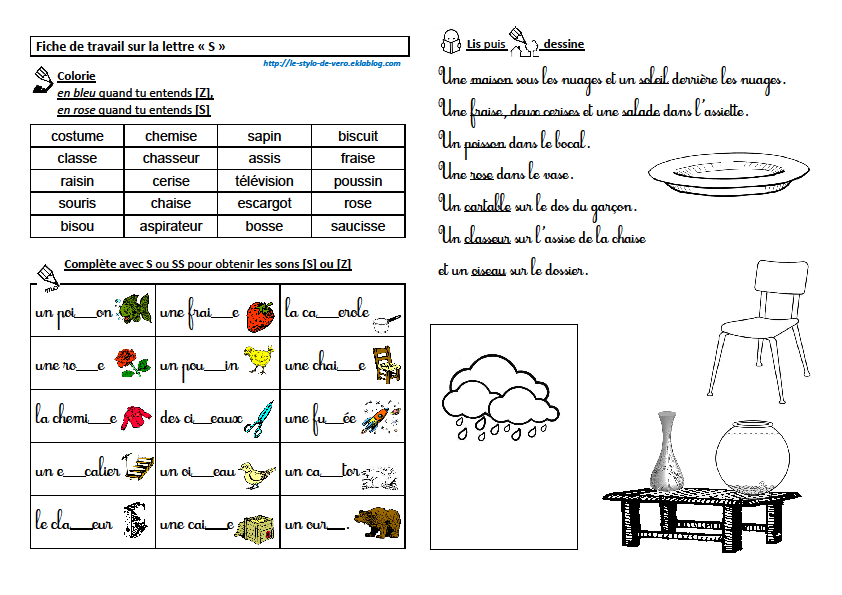 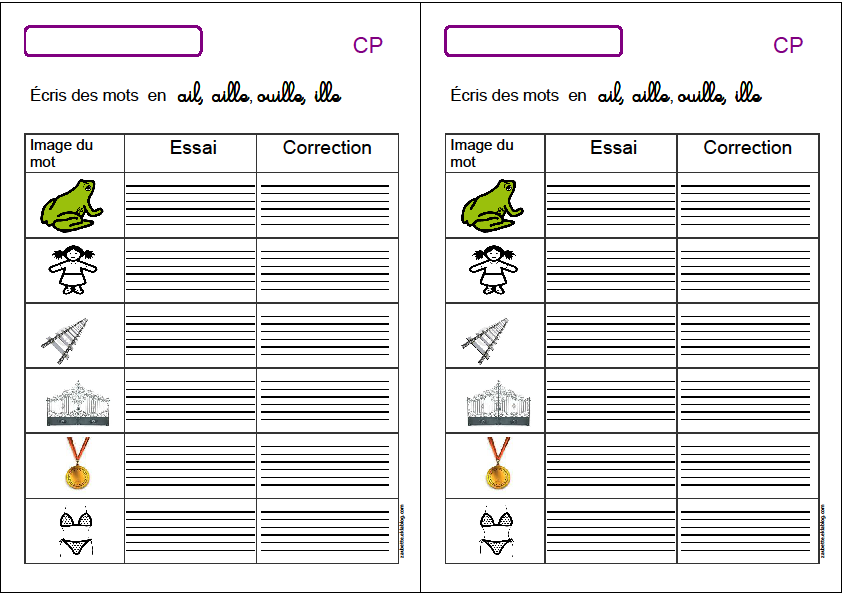 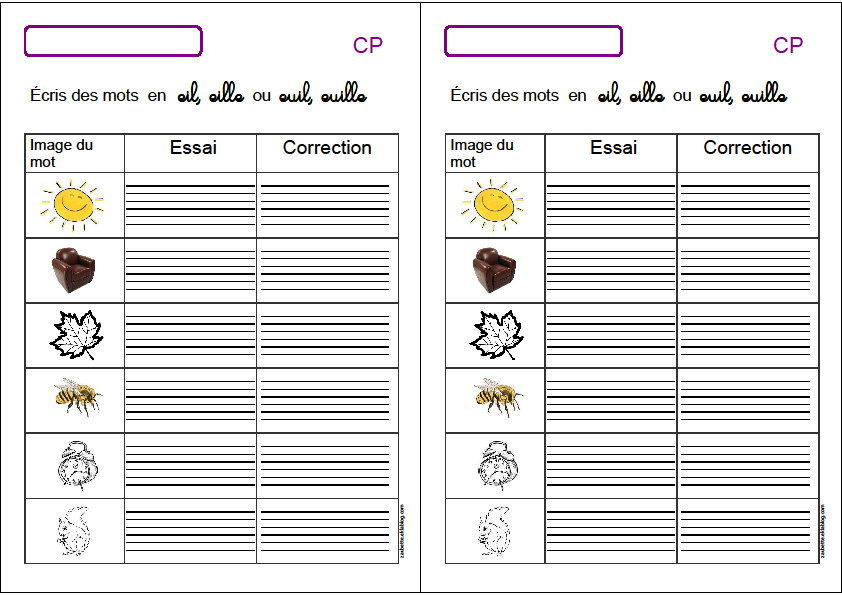 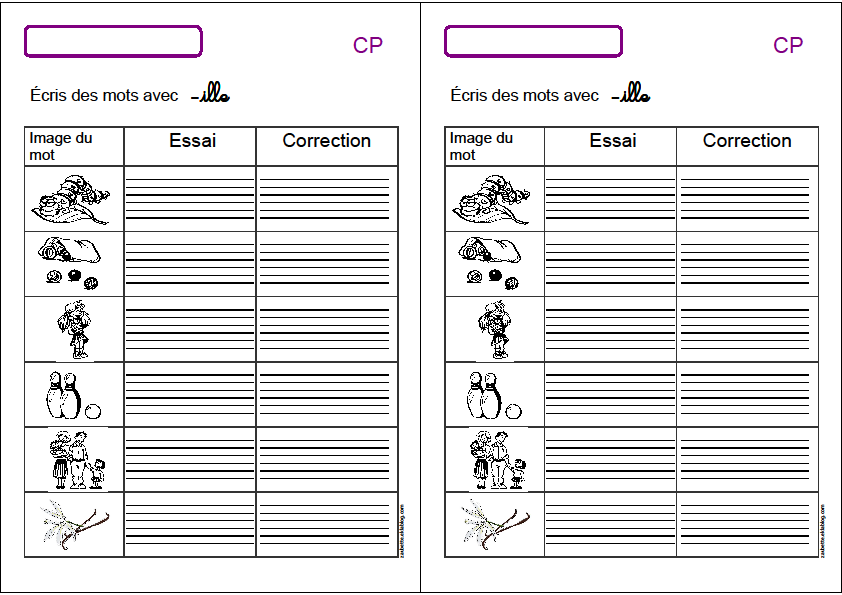 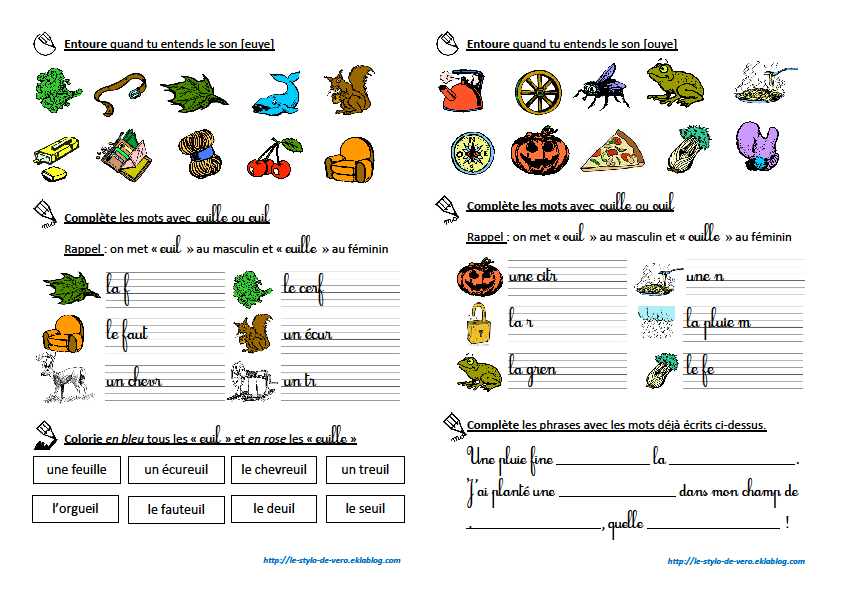 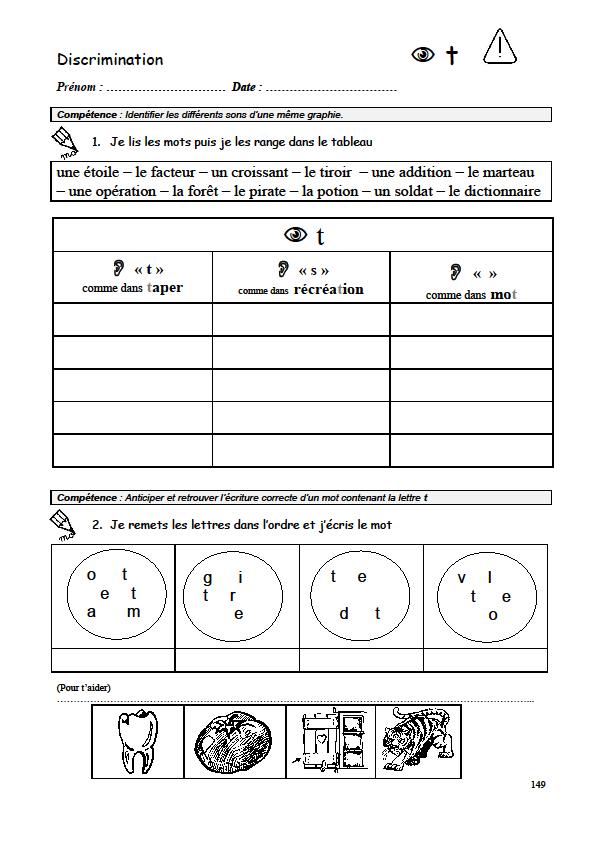 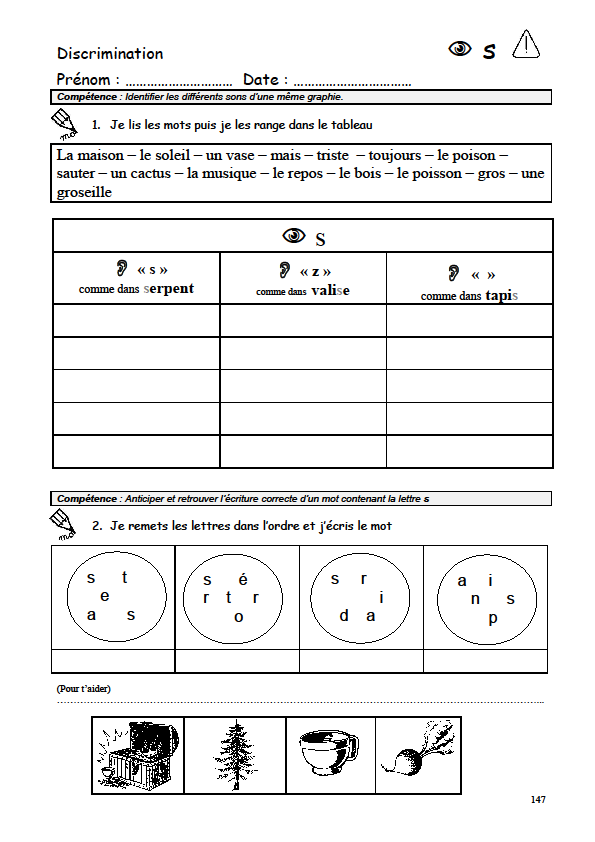 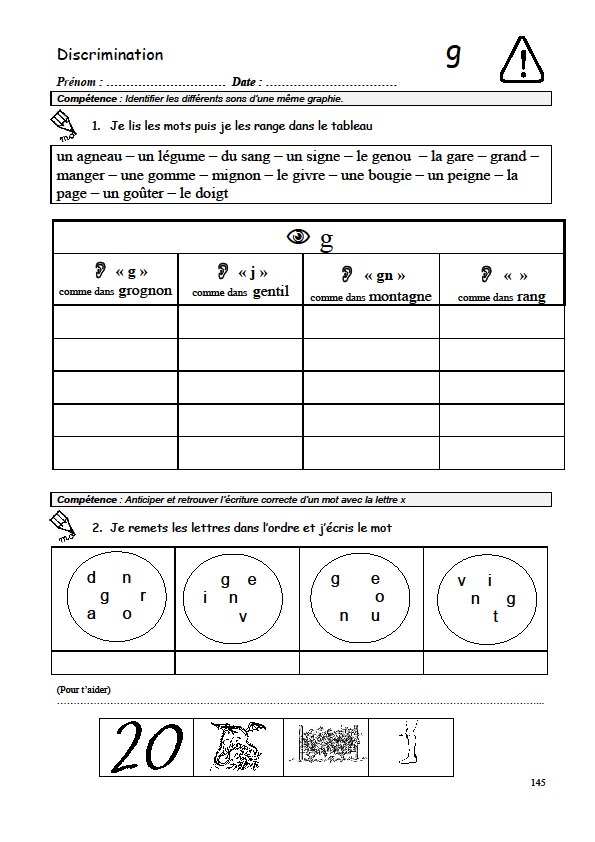 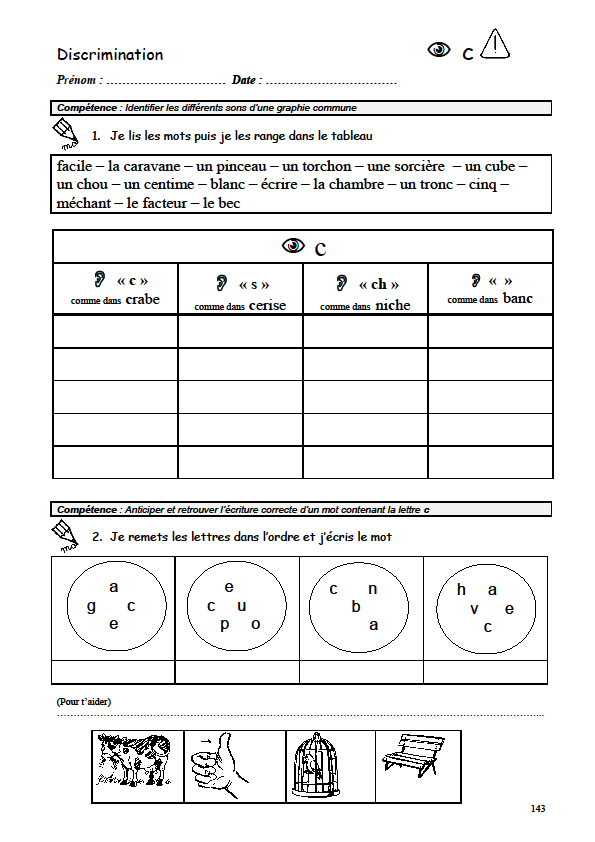 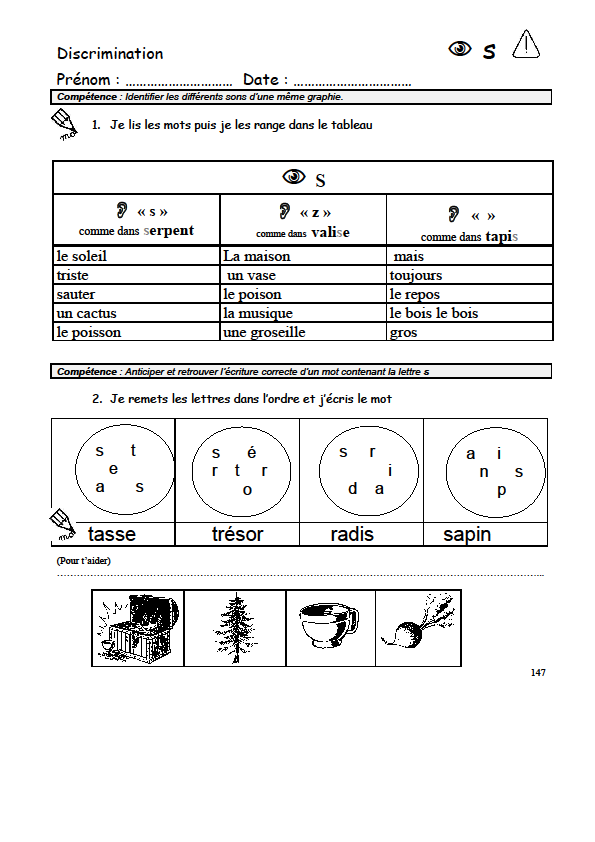 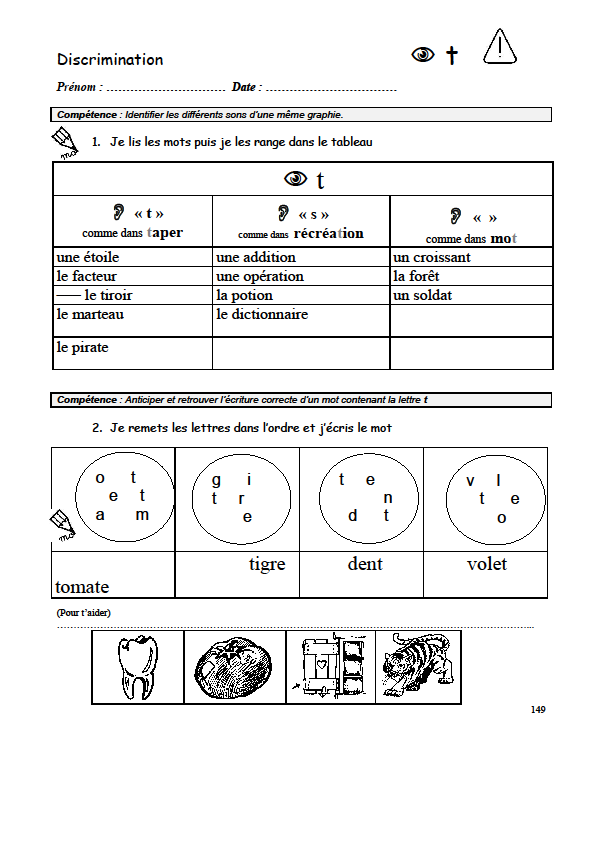 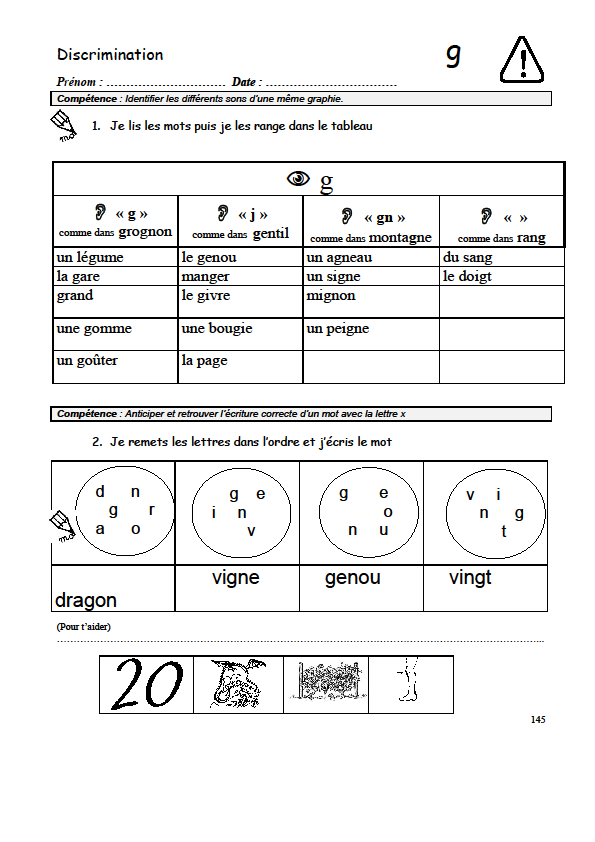 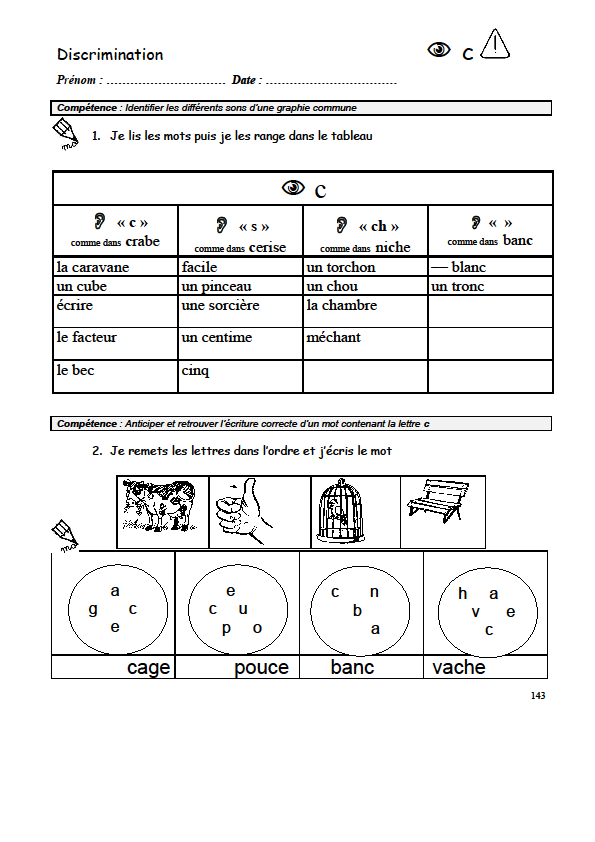 Français CP   Du 15/06 au 19/06.  Semaine 7 Lecture BD. Boule et Bill : introduction BD + fiche explicative + questions.Encodage [eil-eille-euil-euille]       +    Cahier exercices [euil-ouille]Fiche de lecture « ay, oy, uy » (cl 141)Fiche de lecture « c » (cl 142)  https://learningapps.org/4986316Son « c » discrimination auditive et visuelle (cl 143)Ecriture cahier du jour : balayer, un rayon, nettoyer, joyeux, une championne.Mots dictée à faire vendredi : sons [oeu- eu ], [ill, ail, ouil, euil, eil] : le docteur, un ordinateur, ma sœur, des nœuds, la grille, une bataille, un maillot, il fouille, le chevreuil, une abeille.Fiche de lecture « g » (cl 144)Son « g » discrimination auditive et visuelle (cl 145)Fiche : Exercice cahier [ay-oy-uy]   +      Encodage [ay-oy-uy]Ecriture cahier du jour : un voilier, un calendrier, un indien, le triangle, la campagne.Lecture BD Rapidissimo couverture+ question.Fiche de lecture « s » (cl 146)  https://learningapps.org/3481870   ; https://learningapps.org/4209550Son « s » discrimination auditive et visuelle (cl 147)tableau encodage [c-s]Ecriture cahier du jour : un caleçon, des grimaces, chaud, un wagon, longtemps.Lecture BD Rapidissimo épisode 1+ question 1Fiche de lecture « t » (cl 148)Son « t » discrimination auditive et visuelle (cl 149)Ecriture cahier du jour : la signature, un champignon, puis, solide, une collection.Dictée de mots. + dictée de mots [y] sur le lien  https://learningapps.org/1384103Lecture BD. Boule et Bill : introduction BD + fiche explicative + questions.Encodage [eil-eille-euil-euille]       +    Cahier exercices [euil-ouille]Fiche de lecture « ay, oy, uy » (cl 141)Fiche de lecture « c » (cl 142)  https://learningapps.org/4986316Son « c » discrimination auditive et visuelle (cl 143)Ecriture cahier du jour : balayer, un rayon, nettoyer, joyeux, une championne.Mots dictée à faire vendredi : sons [oeu- eu ], [ill, ail, ouil, euil, eil] : le docteur, un ordinateur, ma sœur, des nœuds, la grille, une bataille, un maillot, il fouille, le chevreuil, une abeille.Fiche de lecture « g » (cl 144)Son « g » discrimination auditive et visuelle (cl 145)Fiche : Exercice cahier [ay-oy-uy]   +      Encodage [ay-oy-uy]Ecriture cahier du jour : un voilier, un calendrier, un indien, le triangle, la campagne.Lecture BD Rapidissimo couverture+ question.Fiche de lecture « s » (cl 146)  https://learningapps.org/3481870   ; https://learningapps.org/4209550Son « s » discrimination auditive et visuelle (cl 147)tableau encodage [c-s]Ecriture cahier du jour : un caleçon, des grimaces, chaud, un wagon, longtemps.Lecture BD Rapidissimo épisode 1+ question 1Fiche de lecture « t » (cl 148)Son « t » discrimination auditive et visuelle (cl 149)Ecriture cahier du jour : la signature, un champignon, puis, solide, une collection.Dictée de mots. + dictée de mots [y] sur le lien  https://learningapps.org/1384103